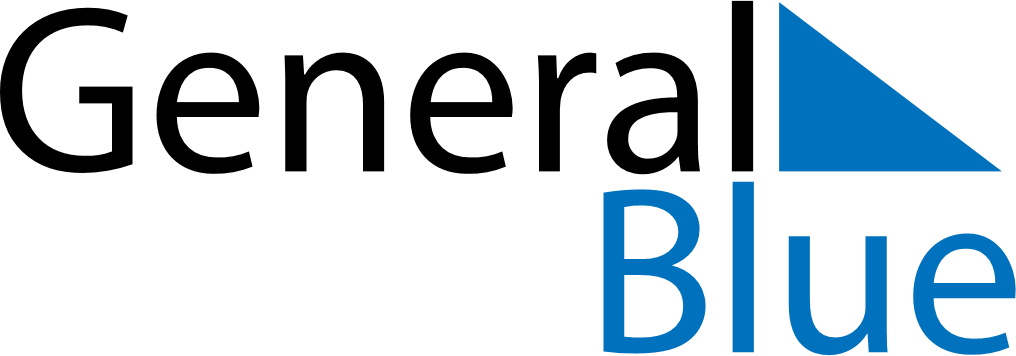 May 2027May 2027May 2027May 2027NorwayNorwayNorwaySundayMondayTuesdayWednesdayThursdayFridayFridaySaturday1Labour Day23456778Ascension DayLiberation Day9101112131414151617181920212122PentecostConstitution Day
Whit Monday23242526272828293031